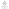 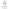 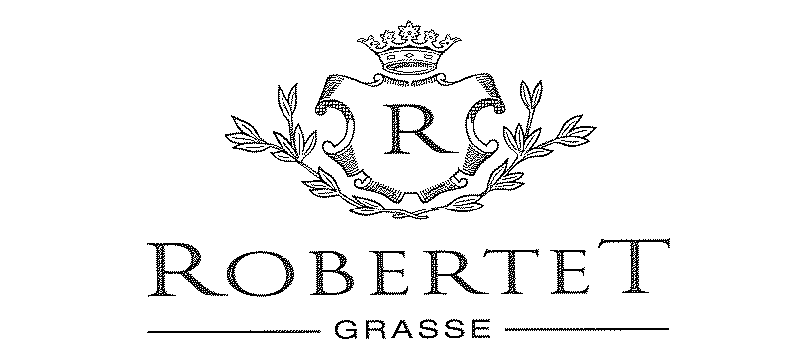 ТЕХНІЧНА ІНФОРМАЦІЯ ПРО ПРОДУКТПереклад з англійської на українськуІндекс : 2/24/01/2012Дата : Січень 2012Назва        :  АРОМАТИЗАТОР ПЕРСИК/PEACH FLAVOURING 		 (відповідно до постанови ЕС № 1334/2008)  Посилання   :  84С158	 			Продукт для промислового застосування, не вживати в їжу як окремий продукт.Форма випуску  :  рідинаКОЛІР     :  	безбарвнийІНГРЕДІЄНТИ :   Суміш ароматичних заготовок та натуральних ароматичних речовинРозчинники/Носії: Пропілен Гліколь (E1520) Добавка {и} : немаєСТАТУС      :  ЄС (Постанова № 1334/2008)  : АроматизаторОРГАНОЛЕПТИЧНІ ДАНІ: ПерсикФІЗИЧНІ ДАНІ:Гранична вага 20/20°C	:        1,0230      1,0430Індекс відображення n(D/20)	:        1,4270      1,4370Т-ра загорання °C (закрита ємність):        +56,0°CВАЖКІ МЕТАЛИ:As, Pb, Cd, Hg: відповідають чинному законодавству (Див. ІМ 321136)ВМІСТ:Пропілен Гліколь E1520 (заг.) прибл.: 95,0 %ВМІСТ АРОМАТИЧНИХ КОМПОНЕНТІВ З ОБМЕЖЕННЯМИ:Вміст пулегону, прибл.: 20 ppmХАРЧОВІ АЛЕРГЕНИ(Постанова 2007/68)Основні алергени відсутні	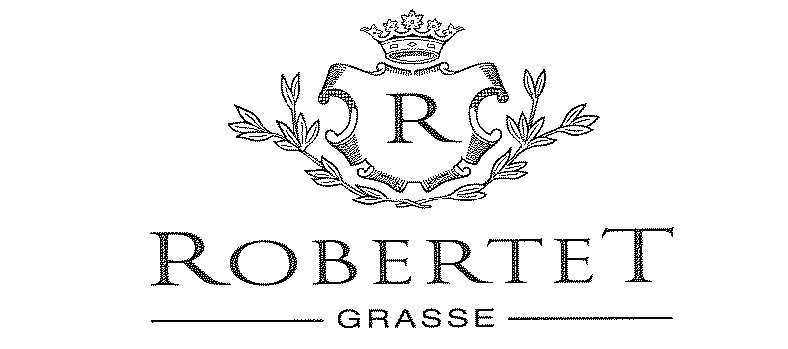 ТЕХНІЧНА ІНФОРМАЦІЯ ПРО ПРОДУКТПОКАЗНИКИСтатус/Опромінення : Продукт не містить жодних радіоактивних елементів.СТАТУС ЄС (відповідно до постанови 1334/2008) – Ароматизатор Арт 15Німеччина:присутність речовин із обмеженням на використанняНаявність ГМО Кінцевий продукт не містить ГМО відповідно до постанов ЄС № 1829/2003 і 1830/2003. ЗАГАЛЬНА ІНФОРМАЦІЯСировина тваринного походження        : відсутняУМОВИ ЗБЕРІГАННЯ     	Зберігати при прохолодній температурі (<18О С), захищеним від повітря та світлаТЕРМІН ЕКСПЛУАТАЦІЇ	 12 місяців в оригінальному герметичному контейнері при рекомендованих умовах зберігання Дана специфікація є правдивою і чіткою. Якщо вам потрібна додаткова інформація, наші технічні служби – до ваших послуг. Будь-які зміни у виробничому процесі чи з сировиною, які можуть вплинути на якість, будуть зазначені вчасно